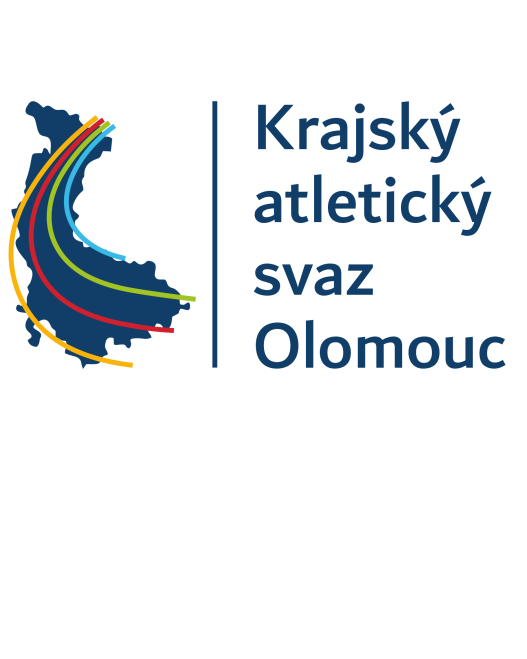 KRAJSKÝ ATLETICKÝ SVAZOLOMOUC	17. listopadu 3, 779 00 OLOMOUCtelefon: 585224676 email: info@kasolomouc.cz, www.kasolomouc.czBankovní spojení: 86-6679420227/0100 KB Olomouc, IČO: 70924708ČESTNÉ PROHLÁŠENÍ O SAMOTESTOVÁNÍ:kolo družstev přípravek 1. 6. 2021Jméno účastníka:		…………………………………………………Datum testu:		…………………………………………………Tel. kontakt:		…………………………………………………Tímto čestně prohlašuji, že nemám žádné příznaky onemocnění COVID-19 a že jsem řádně, dle platných příslušných pokynů stanovených v mimořádném opatření Ministerstva zdravotnictví ČR absolvoval(a) antigenní samotest na stanovení přítomnosti viru SARS-CoV-2 (ne starší než 72 hodin), případně RT-PCR test (ne starší než 7 dní) s výsledkem:NEGATIVNÍV případě, že v tomto období je dítě v 180ti denní ochranné době po prodělání nemoci Covid19, testy absolvovat nemusí, ale i tak prosíme o potvrzení čestného prohlášení.V případě nutnosti mám za povinnost doložit výše uvedené výsledky testů.Svým podpisem stvrzuji, že údaje uvedené v tomto čestném prohlášení jsou úplné a pravdivé. Jsemsi vědom(a) všech právních následků plynoucích z nepravdivého čestného prohlášení, včetně možné trestněprávní odpovědnosti za šíření nakažlivé lidské nemoci.Datum:						Podpis zákonného zástupce: